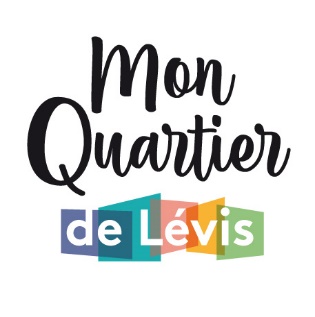 Je déclare par la présente (si non applicable, veuillez indiquer N/A)que j’exerce une activité économique organisée dans le domaine suivant : (mon « Entreprise »)__________________________________________________________________Ou que je suis propriétaire de l’immeuble suivant situé dans l’un des Quartiers (l’ « Immeuble ») :__________________________________________________________________que le siège social de mon Entreprise est situé au  (le « Siège ») :    __________________________________________________________________Ou que mon Immeuble a une vocation commerciale (location à plus de 50% d’entreprises ayant leur siège dans les Quartiers (la « Vocation commerciale »))que, le cas échéant le numéro d’enregistrement de mon Entreprise auprès du Registraire des entreprises (le « REQ») est le :         __________________________________________________________________que mon Siège ou mon Immeuble est situé dans l’un des quartiers du Vieux-Lauzon, le Vieux-Lévis, le Vieux-Saint-Romuald, le Vieux-Charny et le Village Saint-Nicolas (les « Quartiers ») :que je suis informé(e) que je cesserai d’office d’être membre de la Corporation si i) mon Siège ne se situe plus dans l’un des Quartiers ii) que je cesse d’opérer mon Entreprise même si cette dernière est toujours inscrite auprès du REQ ou iii) si je cesse d’être propriétaire de mon Immeuble ou iv) que mon Immeuble cesse d’avoir une Vocation commerciale;que j’ai été informé(e) qu’il n’y pas de cotisation à acquitter pour être membre de la Corporation;qu’en tout temps mon Siège ou mon Immeuble doit être situé dans l’un des Quartiers;que, du fait de mon statut de société ou de personne morale, je nomme la personne physique suivante pour me représenter, laquelle occupe l’une ou l’autre des fonctions ci-après mentionnées au sein de mon entreprise (le « Représentant »)que mon Représentant est le seul autorisé à voter aux assemblées des membres de la Corporation et qu’il ne peut pas voter par procuration;que, si je n’ai pas de Représentant, je suis alors personnellement membre de la Corporation et  je ne suis pas autorisé à voter par procuration;que mon Représentant, ou moi-même le cas échéant, n’est pas une personne inhabile à titre d’administrateur en vertu des dispositions du Code civil du Québec et n’est pas non plus une personne déclarée incapable en vertu d’une décision rendue par un tribunal étranger ;que mon Représentant, ou moi-même le cas échéant, n’a pas le statut de failli ; que mon Représentant, ou moi-même le cas échéant, n’a pas fait l’objet d’une interdiction d’exercer cette fonction par un tribunal, même à l’étranger;que tous les avis d’assemblées, générales ou extraordinaires, peuvent valablement m’être acheminés exclusivement, sans m’être envoyé par la poste, à l’adresse de courrier électronique suivante :         __________________________________________________________________que le numéro de téléphone à utiliser pour me joindre est le suivant :         __________________________________________________________________Nous sommes très heureux de collaborer avec vous à l’essor de votre entrepriseRetournez ce formulaire dûment complété avant le 30 novembre 2022 (pour être valablement membre pour l’année 2023)Catherine CôtéCoordonnatrice au développement commercialccote@monquartierlevis.ca 		un administrateurun officier (président, vice-président, secrétaire, trésorierUn détenteur de plus de cinquante pour cent des actions votantesAutres : ______________________________________________________